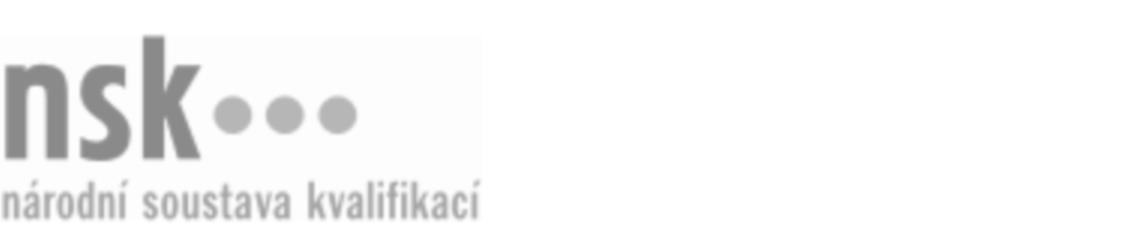 Kvalifikační standardKvalifikační standardKvalifikační standardKvalifikační standardKvalifikační standardKvalifikační standardKvalifikační standardKvalifikační standardPracovník/pracovnice obsluhy bioplynových stanic (kód: 23-075-H) Pracovník/pracovnice obsluhy bioplynových stanic (kód: 23-075-H) Pracovník/pracovnice obsluhy bioplynových stanic (kód: 23-075-H) Pracovník/pracovnice obsluhy bioplynových stanic (kód: 23-075-H) Pracovník/pracovnice obsluhy bioplynových stanic (kód: 23-075-H) Pracovník/pracovnice obsluhy bioplynových stanic (kód: 23-075-H) Pracovník/pracovnice obsluhy bioplynových stanic (kód: 23-075-H) Autorizující orgán:Ministerstvo zemědělstvíMinisterstvo zemědělstvíMinisterstvo zemědělstvíMinisterstvo zemědělstvíMinisterstvo zemědělstvíMinisterstvo zemědělstvíMinisterstvo zemědělstvíMinisterstvo zemědělstvíMinisterstvo zemědělstvíMinisterstvo zemědělstvíMinisterstvo zemědělstvíMinisterstvo zemědělstvíSkupina oborů:Strojírenství a strojírenská výroba (kód: 23)Strojírenství a strojírenská výroba (kód: 23)Strojírenství a strojírenská výroba (kód: 23)Strojírenství a strojírenská výroba (kód: 23)Strojírenství a strojírenská výroba (kód: 23)Strojírenství a strojírenská výroba (kód: 23)Týká se povolání:Pracovník obsluhy bioplynových stanicPracovník obsluhy bioplynových stanicPracovník obsluhy bioplynových stanicPracovník obsluhy bioplynových stanicPracovník obsluhy bioplynových stanicPracovník obsluhy bioplynových stanicPracovník obsluhy bioplynových stanicPracovník obsluhy bioplynových stanicPracovník obsluhy bioplynových stanicPracovník obsluhy bioplynových stanicPracovník obsluhy bioplynových stanicPracovník obsluhy bioplynových stanicKvalifikační úroveň NSK - EQF:333333Odborná způsobilostOdborná způsobilostOdborná způsobilostOdborná způsobilostOdborná způsobilostOdborná způsobilostOdborná způsobilostNázevNázevNázevNázevNázevÚroveňÚroveňOrientace v technické dokumentaciOrientace v technické dokumentaciOrientace v technické dokumentaciOrientace v technické dokumentaciOrientace v technické dokumentaci33Volba postupu práce, potřebných nástrojů, pomůcek a náhradních dílů pro provádění montáže, demontáže a oprav strojů a zařízeníVolba postupu práce, potřebných nástrojů, pomůcek a náhradních dílů pro provádění montáže, demontáže a oprav strojů a zařízeníVolba postupu práce, potřebných nástrojů, pomůcek a náhradních dílů pro provádění montáže, demontáže a oprav strojů a zařízeníVolba postupu práce, potřebných nástrojů, pomůcek a náhradních dílů pro provádění montáže, demontáže a oprav strojů a zařízeníVolba postupu práce, potřebných nástrojů, pomůcek a náhradních dílů pro provádění montáže, demontáže a oprav strojů a zařízení33Údržba a opravy strojů a zařízeníÚdržba a opravy strojů a zařízeníÚdržba a opravy strojů a zařízeníÚdržba a opravy strojů a zařízeníÚdržba a opravy strojů a zařízení33Příjem, skladování a zpracování surovin pro bioplynové stanicePříjem, skladování a zpracování surovin pro bioplynové stanicePříjem, skladování a zpracování surovin pro bioplynové stanicePříjem, skladování a zpracování surovin pro bioplynové stanicePříjem, skladování a zpracování surovin pro bioplynové stanice33Obsluha zařízení bioplynové staniceObsluha zařízení bioplynové staniceObsluha zařízení bioplynové staniceObsluha zařízení bioplynové staniceObsluha zařízení bioplynové stanice33Dodržování bezpečnostních požadavků a zamezení vzniku škod v podmínkách bioplynových stanicDodržování bezpečnostních požadavků a zamezení vzniku škod v podmínkách bioplynových stanicDodržování bezpečnostních požadavků a zamezení vzniku škod v podmínkách bioplynových stanicDodržování bezpečnostních požadavků a zamezení vzniku škod v podmínkách bioplynových stanicDodržování bezpečnostních požadavků a zamezení vzniku škod v podmínkách bioplynových stanic33Nakládání s materiály a odpadyNakládání s materiály a odpadyNakládání s materiály a odpadyNakládání s materiály a odpadyNakládání s materiály a odpady33Pracovník/pracovnice obsluhy bioplynových stanic,  28.03.2024 19:30:31Pracovník/pracovnice obsluhy bioplynových stanic,  28.03.2024 19:30:31Pracovník/pracovnice obsluhy bioplynových stanic,  28.03.2024 19:30:31Pracovník/pracovnice obsluhy bioplynových stanic,  28.03.2024 19:30:31Strana 1 z 2Strana 1 z 2Kvalifikační standardKvalifikační standardKvalifikační standardKvalifikační standardKvalifikační standardKvalifikační standardKvalifikační standardKvalifikační standardPlatnost standarduPlatnost standarduPlatnost standarduPlatnost standarduPlatnost standarduPlatnost standarduPlatnost standarduStandard je platný od: 19.06.2020Standard je platný od: 19.06.2020Standard je platný od: 19.06.2020Standard je platný od: 19.06.2020Standard je platný od: 19.06.2020Standard je platný od: 19.06.2020Standard je platný od: 19.06.2020Pracovník/pracovnice obsluhy bioplynových stanic,  28.03.2024 19:30:31Pracovník/pracovnice obsluhy bioplynových stanic,  28.03.2024 19:30:31Pracovník/pracovnice obsluhy bioplynových stanic,  28.03.2024 19:30:31Pracovník/pracovnice obsluhy bioplynových stanic,  28.03.2024 19:30:31Strana 2 z 2Strana 2 z 2